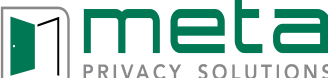 Schränke 19 TSLeistungsbeschreibung der Schränke für TrockenräumeAnzubieten ist die Lieferung und gebrauchsfertige Montage von Schränken Fabrikat meta Typ 19 TS. Gleichwertige Fabrikate können angeboten werden. Die Gleichwertigkeit ist anhand von ausführlichen Prospektunterlagen oder Mustern bei der Angebotsabgabe nachzuweisen.Der Schranktyp muß TÜV-geprüft sein und über das GS-Zeichen für geprüfte Sicherheit verfügen. Anlagen ohne gültige TÜV-GS-Prüfung sind nicht zugelassen.Angebotenes Fabrikat: _______________________________________   Typ:_____________________Schrankbreite Garderobenschränke: 300 mm, 470 mm und 600 mm (außer GS 5)Personalschränke: 400 mm, 470 mm, 600 mmSchrankhöhe 1850 mm und 1500 mm, zzgl. SockelSchranktiefe 530 mmSondermaße müssen nach Absprache möglich sein.KorpusDie sichtbaren Platten und Kanten müssen in allen Dekoren erhältlich sein. Alle nicht sichtbaren Plattenlemente müssen in weißen, beidseits melaminharzbeschichteten Spanverbundplatten hergestellt sein.Sie müssen in hohem Maße schlag-, abrieb- und kratzfest sein. Alle Bauteile müssen in 19 mm Wandstärke, die Rückwände in 10 mm Stärke ausgeführt werden. Alle sichtbaren Kanten,  sind mit Laserkante fugenlos zu beschichten.  Andere Kanten sind nicht zugelassen. Sämtliche Ecken und Kanten müssen abgerundet sein. BänderDie Schränke müssen mit kräftigen Topfbändern mit Schließautomatik ausgestattet werden, sodass die Türen ab einem Schließwinkel von ca. 25° durch Anpressdruck in Schließstellung gezogen werden können. Die Schranktypen GS1 und PS müssen 3 Bänder, alle anderen Typen 2 Bänder je Tür erhalten.SchlösserZylinderhebelschloß als Schließanlage mit Hauptschlüssel. Der Einbau von Kassier-, Pfand- oder Ticketschlössern und deren Kombination muss ebenfalls möglich sein.AusstattungDie Schranktypen 01, 02 und PS haben drehbare Dreifachhaken aus Nylon zu erhalten. Schränke vom Typ 01 und PS müssen zusätzlich mit Hutablage  ausgestattet sein. Typ PS470 mit beweglicher Zwischenwand. Alle Türen haben Aluminium-Nummern-schilder mit Nummerierung nach Wahl zu erhalten. Schlüsselanhänger, Armbänder und Kleiderbügel müssen auf Wunsch lieferbar sein.UntergestelleDie Untergestelle müssen aus Aluminium -Rundprofilen,     ø 42 mm, und die Banktraversen aus Aluminium-Spezialprofilen hergestellt sein. Höhe 145 mm oder 486 mm.Als Bodenabschlüsse müssen Verstellgleitern ohne Bodenbefestigung als Standard dienen oder Montageplatten für Bodenbefestigung gegen Mehrpreis.Farben:folgende Farben müssen ohne Mehrpreis lieferbar sein:Korpus: Grundsätzlich nur in weißTüren und Seitenteile: in 12 FarbenDreifachhaken: nur in weißRosetten: mindestens 7 Farben ohne Mehrpreis.Untergestelle: eloxiert oder pulverbeschichtet in mindestens 7 FarbenUmweltschutzEs dürfen keine PVC- oder asbesthaltigen Stoffe verwendet werden.meta Trennwandanlagen GmbH & Co. KG · Metastraße 2 · 56579 RengsdorfTel. 0 26 34 / 66-0 · Fax 0 26 34 / 66 450E-mail: info@meta.de · Internet: www.meta.de10/21